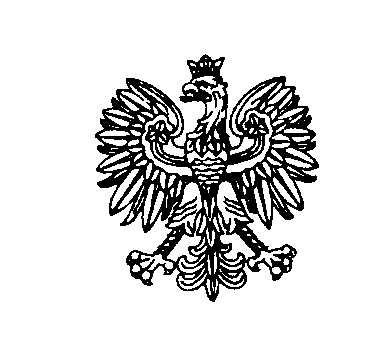 dotyczy postępowania na: DOSTAWĘ SAMOCHODU OSOBOWEGO TYPU BUS WRAZ Z ZABUDOWĄ I WYPOSAŻENIEM (postępowanie 17/S/24)Wyjaśnienia i zmiana treści SWZ:W związku z pytaniami, które wpłynęły w w/w postępowaniu Zamawiający na podstawie 
art. 284 ust. 2 ustawy Prawo zamówień publicznych (t. j. Dz. U. z 2023, poz. 1605 ze zm.) udziela następujących wyjaśnień oraz na podstawie art. 286 ust. 1 w/w ustawy dokonuje zmiany treści SWZ.Pytania:Pkt 1.5.1.11 Spełnienie wymogu musi być potwierdzone oświadczeniem Wykonawcy wystawionym na podstawie opinii lub sprawozdania z badań wydanego dla pojazdu reprezentatywnego przez jednostkę uprawnioną do badań homologacyjnych w ww. zakresie oraz pozytywnym wynikiem oględzin dokonanych przez przedstawicieli Zamawiającego w fazie oceny projektu modyfikacji pojazdu. Dokumenty potwierdzające spełnienie wymogu muszą być przekazane Zamawiającemu przez Wykonawcę w fazie oceny projektu modyfikacji pojazdu.Na którym etapie realizacji Umowy Zamawiający wymaga przedstawienia tego oświadczenia.Punkt 1.5.5.1 Wymagania techniczne dotyczące ukrytego monitoringu: a) Zamawiający w wymaganiach technicznych określa parametry dla kamery 2mpx na co wskazuje między innymi minimalna rozdzielczość 1920x1080, natomiast w dalszej części wymaga kamery min. 4mpix. Ponadto Zamawiający wymaga w różnych punktach różnych czułości kamery oraz zakresu obrotu w pionie wzajemnie się wykluczających. W związku 
z powyższym czy Zamawiający dopuści zastosowanie kamery o wyższej rozdzielczości 2560x1440 (4mpix) o parametrach:- Pan 360o,- Tilt -20o – 90o,- obiektyw zoom optyczny 36x (6.0mm-216mm) zoom cyfrowy 16x- Min. Illumination Color: 0.001 Lux @ (F1.2, AGC ON), B/W: 0.0005 Lux @(F1.2, AGC ON)- rozdzielczość: minimum 2560x1440 (4mpix)- wyjścia wideo: RJ45, kamera IP,- stosunek sygnał/szum (S/N) ≥ 52 dB, zakres obrotu w poziomie 360 stopni ciągły, zakres obrotu w pionie od – 20 do 90 stopni,- kamera wyposażona w slot kart pamięci, możliwość obsługi karty o min. wielkości 128 GB, karta 128 GB,- możliwość jednoczesnego zapisu na karcie i rejestratorze (laptopy patrz pkt. 1.5.6.2),Punkt 1.5.5.1 Wymagania techniczne dotyczące ukrytego monitoringu: a) „- kamery zamontowane na ruchomym statywie umożliwiając prowadzenie obserwacji z II i III przedziału pojazdu.”Czy Zamawiający dopuści rozwiązanie, zamiast zastosowania ruchomego statywu, zainstalowanie w pojeździe stałych punktów kamerowych, co umożliwi lepszy kamuflaż 
i stabilną pracę kamer, bardziej ergonomiczną aranżację wnętrza oraz bezpieczniejszą pracę operatora? Ponadto z uwagi na ilość potrzebnego miejsca na przewóz sprzętu dodatkowego nie będzie możliwości rozstawienia statywu w przedziale III.Punkt 1.5.5.4 Wymagania techniczne dotyczące ukrytego systemu monitoringu w zagłówku samochodu z zasilaniem:Zamawiający wymaga kamery PTZ w kamuflażu o zakresie obrotu w pionie od – 110 do 0 stopni, nie jest to techniczne możliwe z uwagi na samą konstrukcję zagłówka oraz dodatkowo widoczność ograniczona jest przez szyby pojazdu. W związku z powyższym prosimy 
o wykreślenie tego punktu.Rozdział VI. 2. e) SWZ „Zamawiający wymaga złożenia przedmiotowych środków dowodowych na potwierdzenie, że oferowane dostawy spełniają określone przez Zamawiającego wymagania, cechy lub kryteria – tj.:- kopia świadectwa zgodności WE pojazdu bazowego”Pytanie: Pojazd który będzie oferował Wykonawca zostanie zamówiony u producenta po podpisaniu Umowy. Jego produkcja odbędzie się w trakcie trwania Umowy. Świadectwo zgodności WE wydawane jest indywidualnie dla konkretnego pojazdu po jego wyprodukowaniu. Z powyższego wynika że Wykonawca nie będzie mógł złożyć kopii świadectwa zgodności WE dla pojazdu bazowego jako załącznik do oferty.Załącznik nr 3 SWZ: WYKAZ PARAMETRÓW TECHNICZNYCH POJAZDU BAZOWEGO – punkt 57.Czy Zamawiający dopuści rozwiązanie w którym pojazd będzie wyposażony w wyciągarkę szybko demontowaną bez użycia dodatkowych narzędzi. Rozwiązanie takie pozwala na montaż wyciągarki tylko w sytuacjach w których jest potrzebna.Czy Zamawiający dopuści samochód o mocy silnika 165KM?Czy zamawiający dopuści zawieszenie pneumatyczne 2-obwodowe zamontowane w ASO tylko na tylnej osi pojazdu. Sterowanie zawieszeniem pneumatycznym z kabiny kierowcy.Czy zamawiający dopuści pojazd z drzwiami tylnymi otwieranymi pod kątem 236 stopni?Czy zamawiający dopuści pojazd z silnikiem o momencie obrotowym na poziomie 390Nm?Odpowiedzi:Ad. 1. 	Spełnienie wymogu oświadczenia dotyczy punktu 1.5.1.10 szczegółowego opisu przedmiotu zamówienia. Zamawiający dokonuje modyfikacji treści SWZ. Punkt 1.5.1.10 i 1.5.1.11 szczegółowego opisu przedmiotu zamówienia (załącznik nr 5 SWZ) otrzymują brzmienie: „1.5.1.10	Zabudowa i wyposażenie wnętrza przedziału I i II w tym elementy i urządzenia zamontowane w pojeździe muszą spełniać wymagania Regulaminu nr 21 EKG ONZ w zakresie badań nieniszczących. Spełnienie wymogu musi być potwierdzone oświadczeniem Wykonawcy wystawionym na podstawie opinii lub sprawozdania z badań wydanego dla pojazdu reprezentatywnego przez jednostkę uprawnioną do badań homologacyjnych w ww. zakresie oraz pozytywnym wynikiem oględzin dokonanych przez przedstawicieli Zamawiającego w fazie oceny projektu modyfikacji pojazdu. Dokumenty potwierdzające spełnienie wymogu muszą być przekazane Zamawiającemu przez Wykonawcę w fazie oceny projektu modyfikacji pojazdu.1.5.1.11	Zamawiający wymaga min. 24 miesiące gwarancji na zabudowę wraz                                  z wyposażeniem.”Zamawiający wymaga przedstawienia określonego powyżej oświadczenia na etapie oceny projektu modyfikacji pojazdu, czyli po podpisaniu umowy.Ad. 2. 	Odnośnie pkt. 1.5.5.1 pkt a) – tak, Zamawiający dopuszcza kamery o minimalnych parametrach:- Pan 360º,- Tilt - 20º – 90º,- obiektyw zoom optyczny 36x (6.0mm-216mm) zoom cyfrowy 16x- Min. Illumination Color: 0.001 Lux @ (F1.2, AGC ON), B/W: 0.0005 Lux @(F1.2, AGC ON)- rozdzielczość: minimum 2560x1440 (4mpix)- wyjścia wideo: RJ45, kamera IP,- stosunek sygnał/szum (S/N) ≥ 52 dB, zakres obrotu w poziomie 360 stopni ciągły, zakres obrotu w pionie od – 20 do 90 stopni,- kamera wyposażona w slot kart pamięci, możliwość obsługi karty o min. wielkości 128 GB, karta 128 GB,- możliwość jednoczesnego zapisu na karcie i rejestratorze.Ad. 3. 	Odnośnie pkt. 1.5.5.1 pkt a) – tak, Zamawiający dopuszcza zainstalowanie w pojeździe stałych punktów montażu, które umożliwiają kamuflowane zamontowanie kamer.Ad. 4. 	Zamawiający dokonuje modyfikacji treści SWZ. Punkt 1.5.5.4 szczegółowego opisu przedmiotu zamówienia (załącznik nr 5 SWZ) otrzymuje brzmienie:„1.5.5.4. 	Wymagania techniczne dotyczące ukrytego systemu monitoringu w zagłówku samochodu z zasilaniem:Kamera PTZ w kamuflażu o minimalnych parametrach: kamera PTZ z 30 krotnym zoomem optycznym i 16 krotnym zoomem cyfrowym o rozdzielczości minimum 1920x1080, minimalna czułość kamery 0.005 Lux @ F1.6 (kolor), 0.0005 Lux @ F1.6 (B/W),stosunek sygnał/szum (S/N) >55 dB, zakres obrotu w poziomie 360 stopni ciągły, kamera wyposażona w slot kart pamięci, możliwość obsługi karty o min. wielkości 128 GB,  karta 128 GB,możliwość jednoczesnego zapisu na karcie i rejestratorze,kamera zamontowana w sposób ukryty (w zagłówku pojazdu), możliwość szybkiego (max 15min) przełożenia do innego pojazdu. Zestaw minimum 2 mocowań.”Ad. 5.	W odpowiedzi na zapytanie o świadectwo zgodności pojazdu bazowego Zamawiający dopuszcza załączenie do oferty kopii świadectwa zgodności WE pojazdu bazowego - reprezentatywnego (kopię świadectwa zgodności WE dla pojazdu takiego samego typu, wariantu, nazwy handlowej jak pojazd który będzie dostarczony w ramach umowy).Ad. 6.	Zamawiający dopuszcza zaproponowane rozwiązanie, z zaznaczeniem iż miejsce jej przechowywania powinno być umiejscowione na stałe w przedziale nr III bądź w innym miejscu, które będzie łatwo dostępne.Ad. 7. 	Zamawiający dopuszcza samochód o mocy 165KM i dokonuje modyfikacji treści SWZ 
w powyższym zakresie. Punkt 1.4.2.3 szczegółowego opisu przedmiotu zamówienia (załącznik nr 5 SWZ) otrzymuje brzmienie:„1.4.2.3	 Maksymalna moc netto silnika nie mniejsza niż 120 kW,”Ad. 8. 	Zamawiający dopuszcza zawieszenie pneumatyczne 2-obwodowe zamontowane tylko na tylnej osi pojazdu ze sterowaniem z kabiny kierowcy.Ad. 9. 	Zamawiający dopuszcza pojazd z drzwiami tylnymi otwieranymi pod kątem 236 stopni i dokonuje modyfikacji treści SWZ w powyższym zakresie. Punkt 1.4.1.3.3 szczegółowego opisu przedmiotu zamówienia (załącznik nr 5 SWZ) otrzymuje brzmienie:„1.4.1.3.3	drzwi z tyłu nadwozia przeszklone, wysokie, dwuskrzydłowe, symetryczne, otwierane na boki pod kątem minimum 236°, wyposażone w ograniczniki otwarcia drzwi oraz blokady położenia skrzydeł przy kącie 90° i kącie pełnego otwarcia. Drzwi tyłu nadwozia nie mogą kolidować z drzwiami bocznymi przesuwnymi w żadnym ich położeniu”Ad. 10.	Zamawiający dopuszcza pojazd z silnikiem o momencie obrotowym na poziomie 390 Nm 
i dokonuje modyfikacji treści SWZ w powyższym zakresie. Punkt 1.4.2.4 szczegółowego opisu przedmiotu zamówienia (załącznik nr 5 SWZ) otrzymuje brzmienie:„1.4.2.4	Maksymalny moment obrotowy nie mniejszy niż 390 Nm, (wg deklaracji producenta),”W związku ze zmianami dokonanymi w szczegółowym opisie przedmiotu zamówienia Zamawiający dokonuje modyfikacji treści Załącznika nr 3 SWZ (WYKAZ PARAMETRÓW TECHNICZNYCH POJAZDU BAZOWEGO), który otrzymuje brzmienie jak w załączniku do niniejszego pisma. Zaleca się załączenie do oferty zmodyfikowanego wykazu parametrów technicznych pojazdu bazowego.W związku ze zmianami treści SWZ w zakresie jak wyżej, Zamawiający na podstawie art. 286 ust. 3 ustawy Pzp dokonuje zmiany terminu składania ofert, co jest równocześnie zmianą SWZ 
w rozdz. XIII oraz XIV.Ofertę wraz z wymaganymi dokumentami należy przekazać za pośrednictwem https://platformazakupowa.pl/kwp_bialystok na stronie internetowej prowadzonego postępowania  do dnia 24.06.2024 r. do godziny 09:30.Otwarcie ofert nastąpi w dniu 24.06.2024 r. o godz. 10:00.Wykonawca będzie związany ofertą przez okres 30 dni, tj. do dnia 23.07.2024 r. Bieg terminu związania ofertą rozpoczyna się wraz z upływem terminu składania ofert. Przy czym pierwszym dniem terminu związania oferta jest dzień, w którym upływa termin składania ofert.  	Niniejsze pismo jest wiążące dla wszystkich Wykonawców. Treść zmian należy uwzględnić                         w składanej ofercie. Sławomir Wilczewski     (podpis na oryginale)Załączniki:WYKAZ PARAMETRÓW TECHNICZNYCH POJAZDU BAZOWEGO (Załącznik nr 3 SWZ)Białystok, dnia 14 czerwca 2024 r.Białystok, dnia 14 czerwca 2024 r.Białystok, dnia 14 czerwca 2024 r.Białystok, dnia 14 czerwca 2024 r.Białystok, dnia 14 czerwca 2024 r. ZastępcaKomendanta Wojewódzkiego Policji w BiałymstokuFZ.2380.17.S.24.2024 ZastępcaKomendanta Wojewódzkiego Policji w BiałymstokuFZ.2380.17.S.24.2024 ZastępcaKomendanta Wojewódzkiego Policji w BiałymstokuFZ.2380.17.S.24.2024